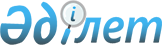 О внесении изменений и дополнений в приказ Министра сельского хозяйства Республики Казахстан от 29 июля 2019 года № 280 "Об утверждении Типовых правил реализации механизмов стабилизации цен на социально значимые продовольственные товары"Приказ Министра сельского хозяйства Республики Казахстан от 1 апреля 2020 года № 109. Зарегистрирован в Министерстве юстиции Республики Казахстан 1 апреля 2020 года № 20272      ПРИКАЗЫВАЮ:

      1. Внести в приказ Министра сельского хозяйства Республики Казахстан от 29 июля 2019 года № 280 "Об утверждении Типовых правил реализации механизмов стабилизации цен на социально значимые продовольственные товары" (зарегистрирован в Реестре государственной регистрации нормативных правовых актов № 19123, опубликован 6 августа 2019 года в Эталонном контрольном банке нормативных правовых актов Республики Казахстан) следующие изменения и дополнения:

      в Типовых правилах реализации механизмов стабилизации цен на социально значимые продовольственные товары, утвержденных указанным приказом:

      пункт 3 изложить в следующей редакции:

      "3. В настоящих Типовых правилах используются следующие понятия:

      1) региональный стабилизационный фонд продовольственных товаров – оперативный запас продовольственных товаров, созданный для оказания регулирующего воздействия на агропродовольственный рынок и обеспечения продовольственной безопасности на территории областей, городов республиканского значения, столицы;

      2) освежение регионального стабилизационного фонда продовольственных товаров – реализация продовольственных товаров до истечения сроков их хранения или возврат продовольственных товаров до истечения сроков их хранения поставщику с последующей поставкой такого же объема продовольственных товаров с новым сроком хранения или с нового урожая следующего года;

      3) использование регионального стабилизационного фонда продовольственных товаров – реализация продовольственных товаров из регионального стабилизационного фонда продовольственных товаров с целью проведения товарных интервенций и освежения регионального стабилизационного фонда продовольственных товаров;

      4) формирование регионального стабилизационного фонда продовольственных товаров – закупочные интервенции, размещение и хранение продовольственных товаров в региональном стабилизационном фонде продовольственных товаров;

      5) социально значимые продовольственные товары – продовольственные товары, за счет которых удовлетворяются физиологические потребности человека, перечень которых утверждается постановлением Правительства Республики Казахстан;

      6) специализированные организации – организации, реализующие механизмы стабилизации цен на социально значимые продовольственные товары, за исключением мер по установлению предельных цен на социально значимые продовольственные товары, перечень которых утвержден постановлением Правительства Республики Казахстан от 9 октября 2012 года №1279;

      7) закупочные интервенции – мероприятия по закупке специализированными организациями продовольственных товаров, при снижении цен на территории областей, городов республиканского значения, столицы и/или при введении чрезвычайного положения на территории Республики Казахстан;

      8) товарные интервенции – мероприятия по реализации продовольственных товаров на внутреннем рынке из региональных стабилизационных фондов продовольственных товаров, осуществляемые в целях стабилизации внутреннего рынка при росте цен;

      9) предельная торговая надбавка – торговая надбавка, формируемая для определения цены при реализации субъектами внутренней торговли продовольственных товаров конечным потребителям."; 

      пункт 10 изложить в следующей редакции:

      "10. Для реализации механизмов стабилизации цен на социально значимые продовольственные товары местными исполнительными органами областей, городов республиканского значения, столицы осуществляется закуп услуг у специализированных организаций, реализующих механизмы стабилизации цен на социально значимые продовольственные товары, за исключением мер по установлению предельных цен на социально значимые продовольственные товары, путем заключения договора о реализации механизмов стабилизации цен на социально значимые продовольственные товары."; 

      дополнить пунктами 10-1 и 10-2 следующего содержания: 

      "10-1. До истечения срока действия договора о реализации механизмов стабилизации цен на социально значимые продовольственные товары на трехлетний период местный исполнительный орган областей, городов республиканского значения, столицы заключает со специализированной организацией дополнительное соглашение с указанием обязательств о переходящих активах стабилизационного фонда в натуральном и денежном выражении.

      В случае упразднения стабилизационного фонда, специализированная организация обеспечивает возврат бюджетных средств, использованных для закупа продовольственных товаров в местный бюджет.

      Если по решению специализированной организации реализация продовольственных товаров осуществлена по ценам ниже закупочных, то возврат суммы осуществляется за минусом разницы цены закупа и реализации.

      10-2. Накладные расходы специализированной организации, реализующей механизмы стабилизации цен на социально значимые продовольственные товары, покрываются за счет разницы между фиксированной и рыночной ценами на продовольственные товары.";

      пункт 12 изложить в следующей редакции:

      "12. Местные исполнительные органы областей, городов республиканского значения, столицы ежемесячно до 20 числа месяца представляют в министерства сельского хозяйства и торговли и интеграции Республики Казахстан информацию о ходе реализации механизмов стабилизации цен на социально значимые продовольственные товары.";

      пункт 18 изложить в следующей редакции: 

      "18. Предельная торговая надбавка на социально значимые продовольственные товары, реализуемые специализированной организацией, формируется с учетом удержания цен на 10 или более процентов ниже официальных рыночных значений розничных цен на социально значимые продовольственные товары, формируемые органами государственной статистики соответствующей области, города республиканского значения, столицы согласно Плану статистических работ в соответствии с пунктом 1 статьи 19 Закона Республики Казахстан от 19 марта 2010 года "О государственной статистике".

      пункт 21 изложить в следующей редакции:

      "21. При формировании регионального стабилизационного фонда закуп продовольственных товаров осуществляется непосредственно у производителей и (или) сельхозпроизводителей и (или) оптовых предприятий (дистрибьюторов)."; 

      пункт 25 изложить в следующей редакции:

      "25. Специализированная организация принимает решение о проведении товарных интервенций не позднее 2 (двух) рабочих дней в случае повышения уровня цен, при котором необходимо регулирующее воздействие на агропродовольственный рынок.";

      пункты 31 и 32 изложить в следующей редакции:

      "31. Местный исполнительный орган области, городов республиканского значения, столицы в целях стабилизации цен на социально значимые продовольственные товары предоставляет займ специализированной организации для последующего предоставления субъектам предпринимательства в соответствии с перечнем продовольственных товаров, определяемым Комиссией. Предоставление займа осуществляется на условиях возвратности, обеспеченности и платности путем заключения договора займа.

      32. Стабилизация цен обеспечивается путем установления специализированной организацией фиксированных сниженных розничных/оптовых цен на социально значимые продовольственные товары.";

      пункт 35 изложить в следующей редакции:

      "35. Субъект предпринимательства предоставляет обеспечение исполнения обязательств по возврату займа специализированной организации. Обеспечение исполнения обязательств предоставляется в виде: залога, и/или банковской гарантии, и / или договора страхования, и / или гарантии/поручительства третьих лиц, и / или корпоративной гарантии. Обеспечение исполнения обязательств оформляется в письменной форме, предусмотренной законодательством.";

      пункт 37 изложить в следующей редакции:

      "37. Источником финансирования являются денежные средства, выделяемые местными исполнительными органами, в том числе, выделенные ранее на формирование региональных стабилизационных фондов продовольственных товаров.".

      2. Департаменту инвестиционной политики Министерства сельского хозяйства Республики Казахстан в установленном законодательством порядке обеспечить:

      1) государственную регистрацию настоящего приказа в Министерстве юстиции Республики Казахстан;

      2) размещение настоящего приказа на интернет-ресурсе Министерства сельского хозяйства Республики Казахстан.

      3. Контроль за исполнением настоящего приказа возложить на курирующего соответствующее направление вице-министра сельского хозяйства Республики Казахстан.

      4. Настоящий приказ вводится в действие со дня государственной регистрации и подлежит опубликованию.



      "СОГЛАСОВАН"
Министерство финансов
Республики Казахстан

      "СОГЛАСОВАН"
Министерство торговли и интеграции
Республики Казахстан


					© 2012. РГП на ПХВ «Институт законодательства и правовой информации Республики Казахстан» Министерства юстиции Республики Казахстан
				
      Министр сельского хозяйства
Республики Казахстан 

С. Омаров
